ПАМЯТКА ДЛЯ РОДИТЕЛЕЙ В ОСЕННИЙ ПЕРИОДУважаемые родители!С началом учебного года важно напомнить детям Правила дорожного движения и о безопасном маршруте от дома до школы.Начало осени – это не только начало школьной жизни. Меняется погода, продолжительность светового дня сокращается – наступившая осень приносит холода и  дожди, которые оказывают влияние  на дорожную ситуацию.Важно, чтобы родители были примером для детей в соблюдении Правил дорожного движения.Выходя на проезжую часть дороги, прервите разговор — ребёнок должен привыкнуть, что при переходе дороги нужно сосредоточиться. Переходите дорогу только в местах, обозначенных дорожным знаком «Пешеходный переход», при этом не стоит торопиться, переход нужно осуществлять размеренным шагом.Не переходите дорогу на красный или жёлтый сигнал светофора. Пешеходу, переходящему дорогу, важно помнить, что тормозной путь автомобиля на скользкой дороге значительно увеличивается. Как правило, водитель не может вовремя среагировать. Именно поэтому пешеходам категорически запрещается переходить дорогу перед близко идущим транспортом.В тёмное время суток, особенно в ненастную погоду, силуэты людей сливаются с проезжей частью и становятся трудно различимыми для водителей автомобилей. Переход проезжей части в неустановленном месте в этих условиях вдвойне опасен для пешеходов. Но даже на пешеходном переходе следует быть предельно внимательными и осторожными, переходя проезжую часть, сначала, убедитесь, что водители заметили вас и уступают вам дорогу.Родители должны помочь своему ребёнку стать на дороге заметнее, используя световозвращающие элементы -  полоски из световозвращающей ткани, аппликации или термонаклейки, а также световозвращающие фликеры, также можно использовать световозвращающую шнуровку.По данным статистики, ношение в тёмное время суток световозвращающих приспособлений снижает для пешехода риск попасть в ДТП в 6,5 раз. В тёмное время суток пешеход виден при движении машины с ближним светом фар всего за 25-30 метров, и не всегда этого расстояния достаточно, чтобы вовремя остановить автомобиль. Световозвращающие элементы позволяют водителю, двигающемуся с ближним светом фар, заметить на дороге пешехода за 120-130, а с дальним светом - за 400 метров. А потому необходимо оборудовать верхнюю одежду детей световозвращающими деталями. Водитель сможет лучше заметить пешехода на дороге и заблаговременно изменить траекторию движения или снизить скорость.Привлекайте ребёнка к участию в ваших наблюдениях за обстановкой на дороге: показывайте ему те машины, которые готовятся поворачивать, едут с большой скоростью и т.д. Из автобуса, такси выходите первыми. В противном случае ребёнок может упасть или побежать на проезжую часть дороги. Не выходите с ребёнком из-за автотранспорта, не осмотрев предварительно дороги, — это типичная ошибка, и нельзя допускать, чтобы дети её повторяли. Не разрешайте детям играть вблизи дорог и на проезжей части улицы.Необходимо обеспечить максимальную безопасность ребенка во время передвижения на личном автотранспорте, используйте детское удерживающее устройство или ремень безопасности.Уважаемые родители-водители!Соблюдайте требования Правил дорожного движения, будьте предельно внимательными и взаимовежливыми на дороге. Ведь от культуры Вашего поведения зависят жизни людей.По статистике большее количество ДТП происходит в утреннее время, когда автолюбители спешат на работу. При этом не каждому водителю удаётся сориентироваться и оценить условия, сложившиеся на дороге.К тому же листопад, туман, дожди, а также лёгкие утренние заморозки – всё это делает дорогу для водителей не только опасной, но и трудной. В осенний период очень важно соблюдать скоростной режим передвижения. На мокром асфальте и дороге, покрытой листьями, опасны как обгоны, так и резкое торможение. 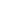 Помните! Ребенок учится «законам дорог» у Вас, уважаемые родители!